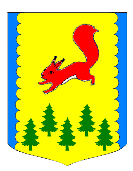 КРАСНОЯРСКИЙ КРАЙПИРОВСКИЙ МУНИЦИПАЛЬНЫЙ ОКРУГПИРОВСКИЙ ОКРУЖНОЙ СОВЕТ ДЕПУТАТОВРЕШЕНИЕВ соответствии с Федеральным законом от 06.10.2003 №131-ФЗ «Об общих принципах организации местного самоуправления в Российской Федерации», Законом Красноярского края от 05.12.2019 №8-3431 «Об объединении всех поселений, входящих в состав Пировского района Красноярского края, и наделении вновь образованного муниципального образования статусом муниципального округа»,  Пировский окружной Совет депутатов РЕШИЛ:1. Определить администрацию Пировского муниципального округа правопреемником в отношениях с органами государственной власти Российской Федерации, органами государственной власти Красноярского края, органами местного самоуправления и должностными лицами местного самоуправления, физическими и юридическими лицами следующих органов местного самоуправления:Администрации Пировского района Красноярского края (ИНН 2431000658, ОГРН 1022401277667);Администрации Бушуйского сельсовета Пировского района Красноярского края (ИНН 2431000471, ОГРН 1022401272629);Администрации Икшурминского сельсовета Пировского района Красноярского края (ИНН 2431000288, ОГРН 1022401275687);Администрации Кетского сельсовета Пировского района Красноярского края (ИНН 2431003070, ОГРН 1192468035198);Администрации Кириковского сельсовета Пировского района Красноярского края (ИНН 2431000633, ОГРН 1022401272607);Администрации Комаровского сельсовета Пировского района Красноярского края (ИНН 2431000432, ОГРН 1022401272497);Администрации Пировского сельсовета Пировского района Красноярского края (ИНН 2431000619, ОГРН 1022401275566);Администрации Солоухинского сельсовета Пировского района Красноярского края (ИНН 2431000626, ОГРН 1022401272618);Администрации Троицкого сельсовета Пировского района Красноярского края (ИНН 2431000390, ОГРН 1022401275698);Администрации Чайдинского сельсовета Пировского района Красноярского края (ИНН 2431000672, ОГРН 1022401275544).2. В переходный период, предусмотренный статьей 2 Закона Красноярского края от 05.12.2019 №8-3431 «Об объединении всех поселений, входящих в состав Пировского района Красноярского края, и наделении вновь образованного муниципального образования статусом муниципального округа»:2.1. исполнение бюджетов Пировского района, Бушуйского сельского поселения, Икшурминского сельского поселения, Кетского сельского поселения, Кириковского сельского поселения, Комаровского сельского поселения, Пировского сельского поселения, Солоухинского сельского поселения, Троицкого сельского поселения, Чайдинского сельского поселения, составление бюджетной и иной отчетности указанных поселений, составление консолидированной отчетности Пировского района и контроль за исполнением указанных бюджетов осуществляется:в соответствии с муниципальными правовыми актами, регулирующими бюджетный процесс в Пировском районе,  Бушуйском сельском поселении, Икшурминском сельском поселении, Кетском сельском поселении, Кириковском сельском поселении, Комаровском сельском поселении, Пировском сельском поселении, Солоухинском сельском поселении, Троицком сельском поселении, Чайдинском сельском поселении;в соответствии с соглашениями, заключенными между органами местного самоуправления поселений, входящих в состав Пировского района, и органами местного самоуправления Пировского района о передаче осуществления части своих полномочий по решению вопросов местного значения за счет межбюджетных трансфертов, предоставляемых из бюджетов этих поселений в бюджет Пировского района, и (или) за счет межбюджетных трансфертов, предоставляемых из бюджета Пировского района в бюджеты соответствующих поселений в соответствии с Бюджетным кодексом Российской Федерации;в соответствии с соглашениями, заключенными между Министерством финансов Красноярского края и органами местного самоуправления Пировского района;в соответствии с соглашениями, заключенными между органами государственной власти Красноярского края и органами местного самоуправления Пировского района о предоставлении из бюджета Красноярского края бюджету Пировского района межбюджетных трансфертов, имеющих целевое значение;2.2. финансовое обеспечение деятельности муниципальных казенных учреждений, финансовое обеспечение выполнения муниципального задания муниципальными бюджетными учреждениями Пировского района, предоставление указанным бюджетным учреждениям субсидий на иные цели и субсидий на осуществление капитальных вложений в объекты капитального строительства муниципальной собственности или приобретение объектов недвижимого имущества в муниципальную собственность, а также денежное содержание, осуществление закупок товаров, работ и услуг для обеспечения муниципальных нужд органов местного самоуправления Пировского района, Бушуйского сельского поселения, Икшурминского сельского поселения, Кетского сельского поселения, Кириковского сельского поселения, Комаровского сельского поселения, Пировского сельского поселения, Солоухинского сельского поселения, Троицкого сельского поселения, Чайдинского сельского поселения осуществляется за счет средств соответствующих бюджетов Пировского района, Бушуйского сельского поселения, Икшурминского сельского поселения, Кетского сельского поселения, Кириковского сельского поселения, Комаровского сельского поселения, Пировского сельского поселения, Солоухинского сельского поселения, Троицкого сельского поселения, Чайдинского сельского поселения до 01 января 2021 года.3. Остатки средств, находящиеся на единых счетах бюджетов Пировского района, Бушуйского сельского поселения, Икшурминского сельского поселения, Кетского сельского поселения, Кириковского сельского поселения, Комаровского сельского поселения, Пировского сельского поселения, Солоухинского сельского поселения, Троицкого сельского поселения, Чайдинского сельского поселения по состоянию на 01 января 2021 года, включая заключительные обороты по доходам, поступившим в бюджеты Пировского района, Бушуйского сельского поселения, Икшурминского сельского поселения, Кетского сельского поселения, Кириковского сельского поселения, Комаровского сельского поселения, Пировского сельского поселения, Солоухинского сельского поселения, Троицкого сельского поселения, Чайдинского сельского поселения в 2020  году, подлежащие отражению в отчетности об исполнении бюджетов за 2020 год, подлежат перечислению на единый счет бюджета Пировского муниципального округа не позднее 20.01.2021 года.Остатки средств, находящиеся по состоянию на 01 января 2021 года на лицевых счетах муниципальных учреждений Пировского района, в части неиспользованных субсидий, предоставленных указанным учреждениям на финансовое обеспечение выполнения муниципального задания, на иные цели и на осуществление капитальных вложений в объекты капитального строительства муниципальной собственности или приобретение объектов недвижимого имущества в муниципальную собственность, подлежат перечислению в доходы бюджета Пировского района не позднее 20.01.2021 года.4. В случае выявления муниципального долга Пировского района  Бушуйского сельского поселения, Икшурминского сельского поселения, Кетского сельского поселения, Кириковского сельского поселения, Комаровского сельского поселения, Пировского сельского поселения, Солоухинского сельского поселения, Троицкого сельского поселения, Чайдинского сельского поселения Пировский муниципальный округ Красноярского края является правопреемником и обеспечивает управление указанным муниципальным долгом.5. Функции учредителя муниципальных учреждений Пировского района переходят к Пировскому муниципальному округу Красноярского края, в лице администрации Пировского муниципального округа.Администрация Пировского муниципального округа самостоятельно на основании муниципального правового акта администрации Пировского муниципального округа определяет структурные подразделения администрации Пировского муниципального округа, в том числе наделенные правами юридического лица, которые от ее имени осуществляют функции и полномочия учредителей соответствующих учреждений Пировского района.6. Контроль за исполнения настоящего решения возложить на председателя Пировского окружного Совета депутатов.7. Опубликовать настоящее решение в газете «Заря» и разместить на официальном сайте администрации Пировского района www.piradm.ru. 8. Настоящее решение вступает в силу с момента официального опубликования и распространяется на правоотношения, возникшие с 19.11.2020, за исключением пунктов 1, 5 вступающих в силу со дня формирования соответствующих органов местного самоуправления Пировского муниципального округа Красноярского края. 17.12.2020с. Пировское№ 6-40рО вопросах правопреемстваПредседатель Пировского окружного Совета депутатов                Глава Пировского                 муниципального округа____________ Г.И. Костыгина               ___________ А.И. Евсеев